EK-2KOZAKLI TDİOSB YATIRIMCI BİLGİ FORMU(*) Kuruluş unvanından başlayarak unvan değişiklikleri ve ilgili TSG tarih ve sayıları belirtilecektir.(Gerektiği kadar kopyalayarak doldurunuz.)Firma Sermayesi: (TL)(Gerektiği kadar kopyalayarak doldurunuz.)Mevcut Ortaklık yapısı:(Gerektiği kadar kopyalayarak doldurunuz.)Adres(İşletme tarafından görevlendirilecek personelin bilgileri)Yatırıma İlişkin Bilgiler*Bankalardan destekleyici belgeler ile sunulacaktırYatırımın Tutarı ve Niteliği:  İstihdam Durumu:*Destekleyici Belgelerle Sunulacaktır Firmanın Toplam Brüt Satışları *Mali Müşavir varsa Yeminli Mali Müşavir OnaylıFirmanın Toplam Yurt Dışı Satışları (Varsa)*Mali Müşavir varsa Yeminli Mali Müşavir OnaylıTicaret Unvanı:Vergi NumarasıTicaret Sicil Gazetesi Tarih ve NoUnvanKuruluş Unvanı (*)Unvan Değişikliği (Var ise)Esas SermayeÖdenmiş SermayeÖdenmemiş SermayeSon Sermayenin Yayımlandığı TSG Tarih ve SayısıOrtaklarVergi / TC Kimlik NoPay Tutarı (TL)Pay Oranı (%)ToplamToplam6.1. Merkez Adresi6.2. Mevcuttaki Üretim Yeri Adresi ve Üretim Yeri BüyüklüğüTelefonİrtibat Kişisi Ad, Soyadıİrtibat Tel. (Cep) İrtibat Kişisi E-PostaWeb AdresiYatırımın Sektörü(Yatırım konusu, üretilecek ürünler, kapasitesi, ihracat hedefi, istihdam hedefi vb.)Yatırım Hakkında Özet Bilgi7.1. ÖNGÖRÜLEN İSTİHDAM        Öngörülen istihdam (0-20 kişi):  Öngörülen istihdam (21-50 kişi):  Öngörülen istihdam (51-99 kişi): Öngörülen istihdam (100-199 kişi)                                                   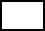 Öngörülen istihdam (200 ve üzeri kişi)                                             7.2. TALEP EDİLEN ALAN Alan büyüklüğü (10.000-20.000 m2) Alan büyüklüğü (20.001-50.000 m2)Alan büyüklüğü (50.001 ve 100.000 m2 )Alan büyüklüğü (100.001-199.999 m2 ) Alan büyüklüğü (200 ve üzeri m2 )                                                      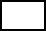 7.3. YATIRIM KONUSUNDAKİ DENEYİMİ Yeni YatırımcıYatırım konusunda 1-3 yıl arası deneyimliYatırım konusu 4-6 yıl arası deneyimliYatırım konusunda 6 yıl üzeri deneyimli* Tarım ve Orman Bakanlığı Örtü Altı Kayıt Sistemi (ÖKS) belgesi veya Geçmiş yıllara ait fatura ve Destekleyici diğer belgelerle sunulacaktır.7.4. YATIRIM FİNANSMANI 1- Öz kaynak Kullanımı (%0-20) 2- Öz kaynak Kullanımı (%21-40) 3- Öz kaynak Kullanımı (%41-60) 4- Öz kaynak Kullanımı (%61-80) 5- Öz kaynak Kullanımı (%81-100) Yapılacak Sabit Yatırım Tutarı (TL) (Makine Teçhizat ve diğer yatırım harcamaları)Firmanın Mevcut İstihdamı Taahhüt Edilen İstihdam Sayısı (Yeni Yapılacak Yatırımımla Taahhüt Edilen İstihdam, 7.1 de belirtilen istihdam yazılacaktır.)Brüt SatışlarTL20232022202120202019Yurt Dışı SatışlarTL20232022202120202019